Publicado en Cádiz el 20/01/2021 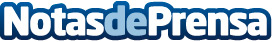 SailGP desembarca en España por primera vezEl Clúster Marítimo Español presenta el Gran Premio de España de SailGP, en su primera jornada online de este año, con el objetivo de mostrar las líneas generales que definirán este evento internacional, el cuál posiciona a la capital gaditana como nueva sede para la segunda y tercera temporada de la SailGPDatos de contacto:José HenríquezResponsable de comunicación del Clúster Marítimo Español628269082Nota de prensa publicada en: https://www.notasdeprensa.es/sailgp-desembarca-en-espana-por-primera-vez_1 Categorias: Internacional Nacional Nautica Eventos Premios Sector Marítimo Actualidad Empresarial http://www.notasdeprensa.es